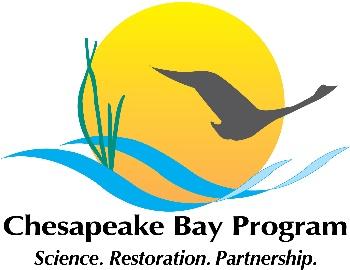 Joint Hampton Roads and Western Shore VA Oyster TeamMeeting AgendaNovember 10, 2021 1:00 - 3:00pm Google Meet Link: meet.google.com/msh-coxy-xnqCall in info:PIN: AgendaWelcome, and note that this meeting is open to the publicPresentation by Andrew Button (VMRC) on plans for 2022 lower York River reef construction General updates on reef construction, project status, etc.Review draft acres completed and dollars spent in VA in 2021 toward the ’10 tributaries’ outcome; these will feed into the 2021 VA Annual Update (past Annual Update docs here). Piankatank and Great Wicomico completion event- update. Can we use the numbers above for messaging?Bay Program Strategy Review System (SRS) overview: Nov 18 presentation to the Bay Program Management Board (oysters and a few other outcomes will report that day) after that, we need to develop a two-year-work plan for oysters- our current work plan is here, for reference.Discussion: what are the opportunities to better incorporate diversity, equity, inclusion, and justice into the ’10 tribs’ work? What about beyond the 10- tribs, or beyond 2025?Partner updates: Piankatank River signs; Great Wicomico and Lower York completion event/s; CBF Rod and Reef tournament; Bay Program executive committee meeting at Brock Center; other updatesGeneral partner updates; other business; future meeting agenda items.